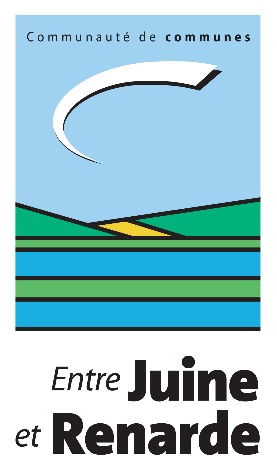 INFORMATION POUR LESPERSONNELS SOIGNANTS :LA COMMUNAUTÉ DE COMMUNES ENTRE JUINE ET RENARDE ACCUEILLE VOS ENFANTS A PARTIR DE 3 ANS AU CENTRE DE LOISIRS DE BOISSY LE CUTTÉ DE 7H A 19H. RESTAURATION SUR SITE. Pour tout renseignement, vous pouvez contacter le service au : 
06 03 84 82 44Adresse : 2 rue des Alouettes, 91590 Boissy Le Cutté